Fair Trade Bazaren er en social-økonomisk forretning, hvis formål er, at handle med Fair Trade-certificerede varer. Butikken drives på non-profit basis af en forening. Medlemskab koster 200 kr. Foreningen er oprettet i 1993 af U-landsforeningen Svalerne i Aarhus, som selv har drevet Fair Trade siden 1975.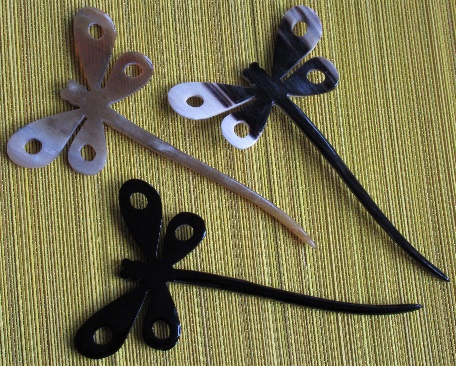                            Åbningstider                        ma-to    10-17.30                        fre          10-18                        lø           10-16Fair Trade Bazaren er en social-økonomisk forretning, hvis formål er, at handle med Fair Trade-certificerede varer. Butikken drives på non-profit basis af en forening. Medlemskab koster 200 kr. Foreningen er oprettet i 1993 af U-landsforeningen Svalerne i Aarhus, som selv har drevet Fair Trade siden 1975.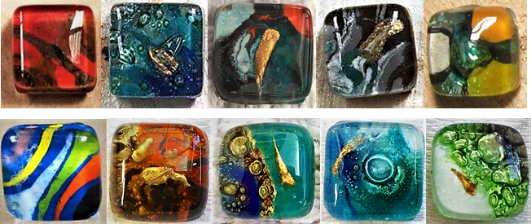                           Åbningstider                        ma-to     10-17.30                        fre           10-18                        lø            10-16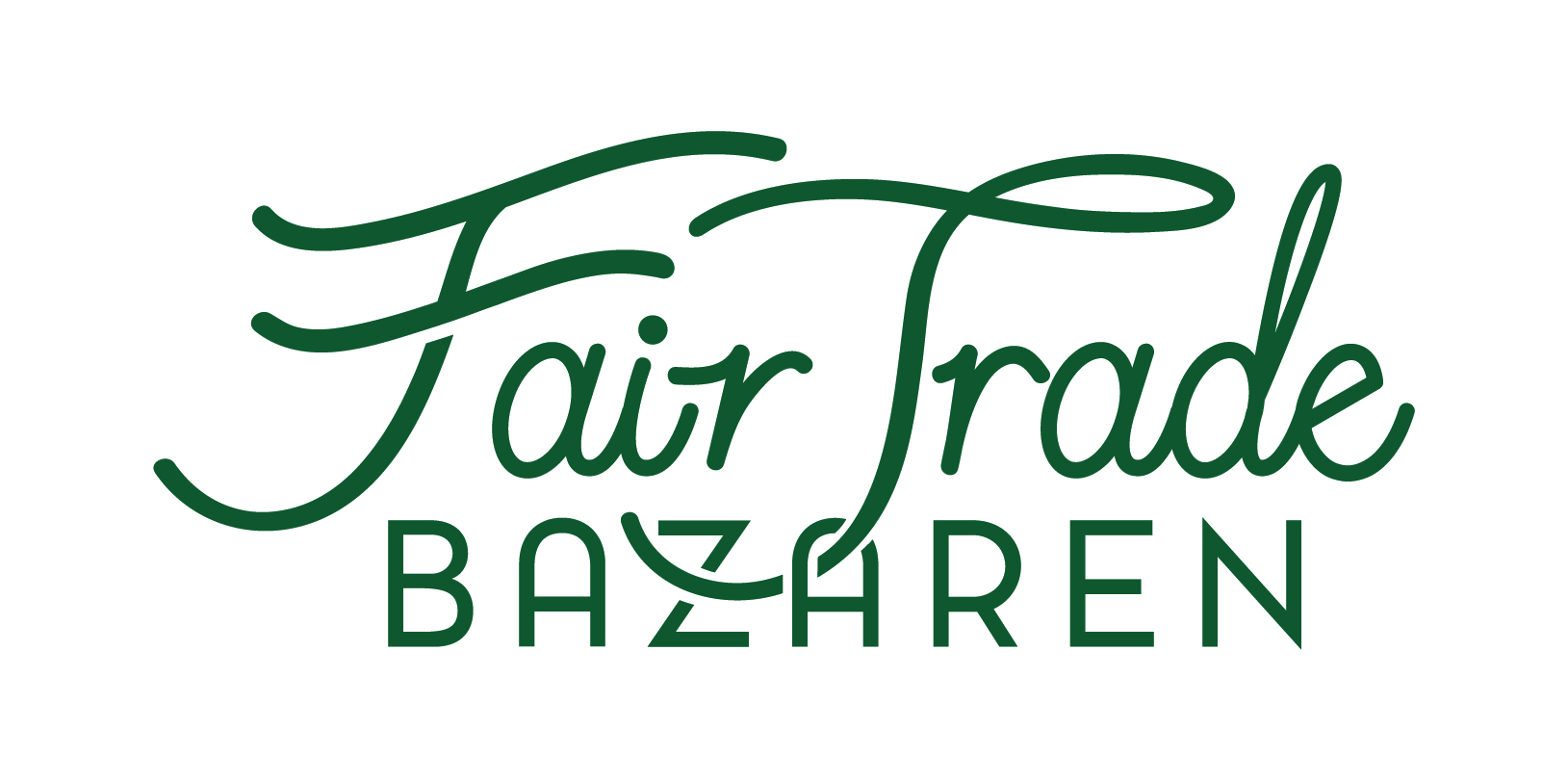 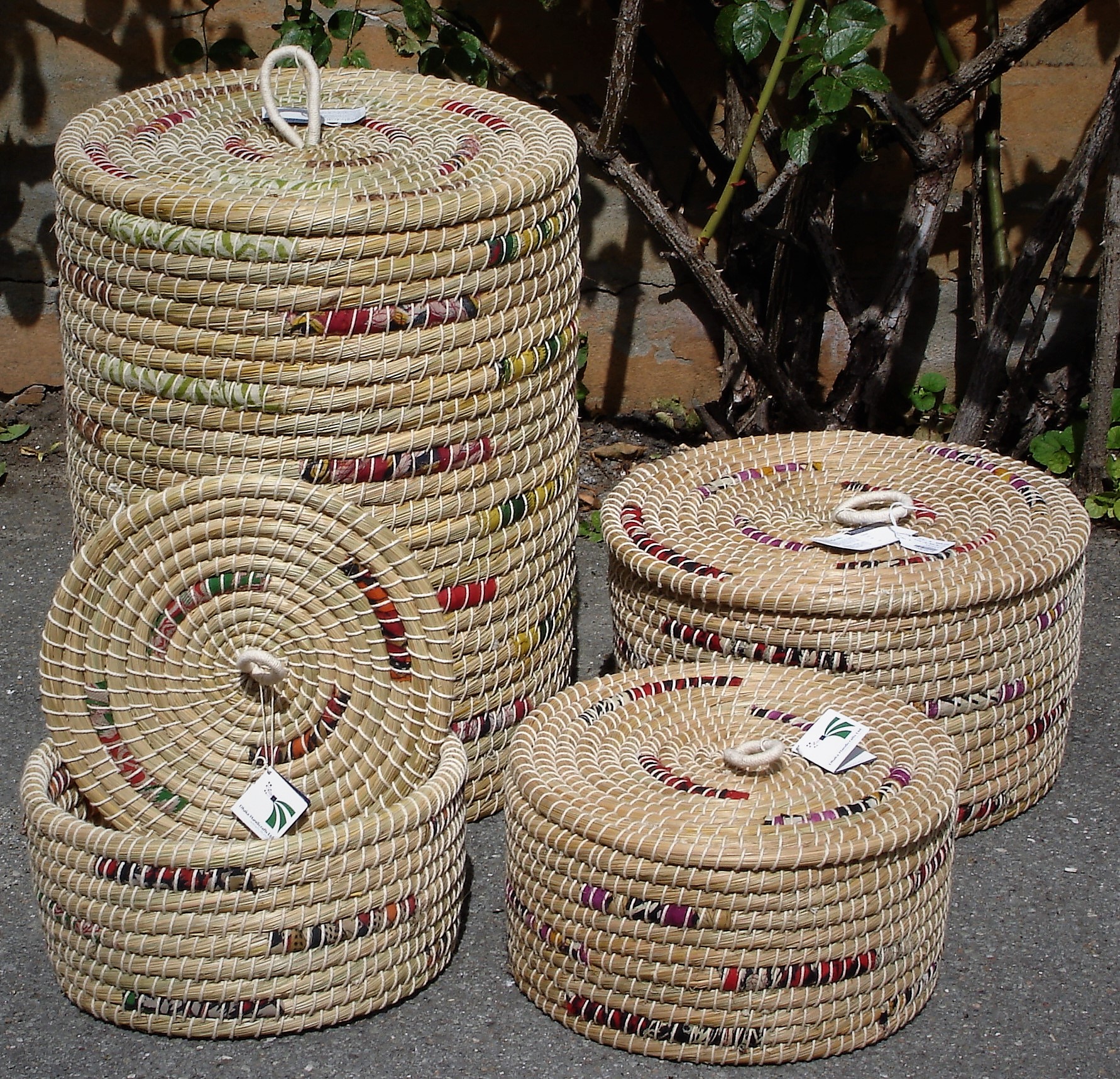 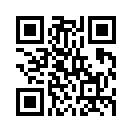 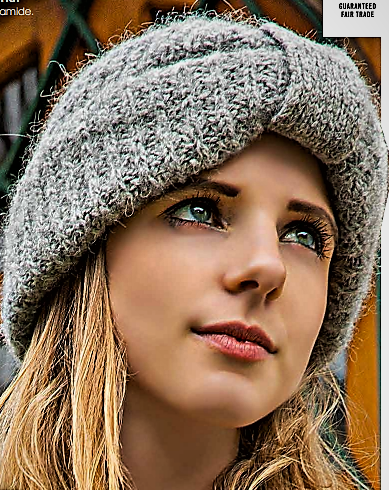 Fair Trade Bazaren er en social-økonomisk forretning, hvis formål er, at handle med Fair Trade-certificerede varer. Butikken drives på non-profit basis af en forening. Medlemskab koster 200 kr. Foreningen er oprettet i 1993 af U-landsforeningen Svalerne i Aarhus, som selv har drevet Fair Trade siden 1975.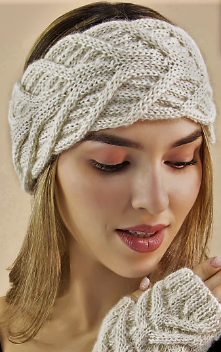 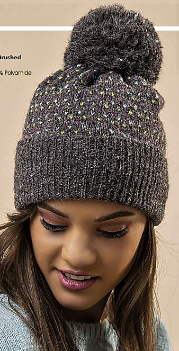                          Åbningstider                      ma-to    10-17.30                      fre          10-18                      lø           10-16Fair Trade Bazaren er en social-økonomisk forretning, hvis formål er, at handle med Fair Trade-certificerede varer. Butikken drives på non-profit basis af en forening. Medlemskab koster 200 kr. Foreningen er oprettet i 1993 af U-landsforeningen Svalerne i Aarhus, som selv har drevet Fair Trade siden 1975.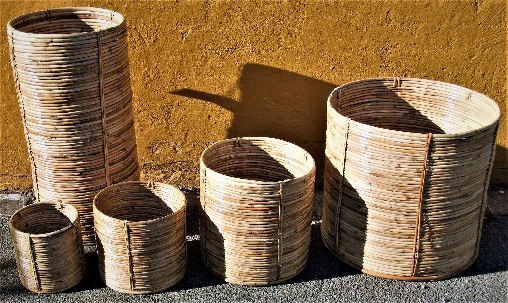                          Åbningstider                      ma-to    10-17.30                      fre          10-18                      lø           10-16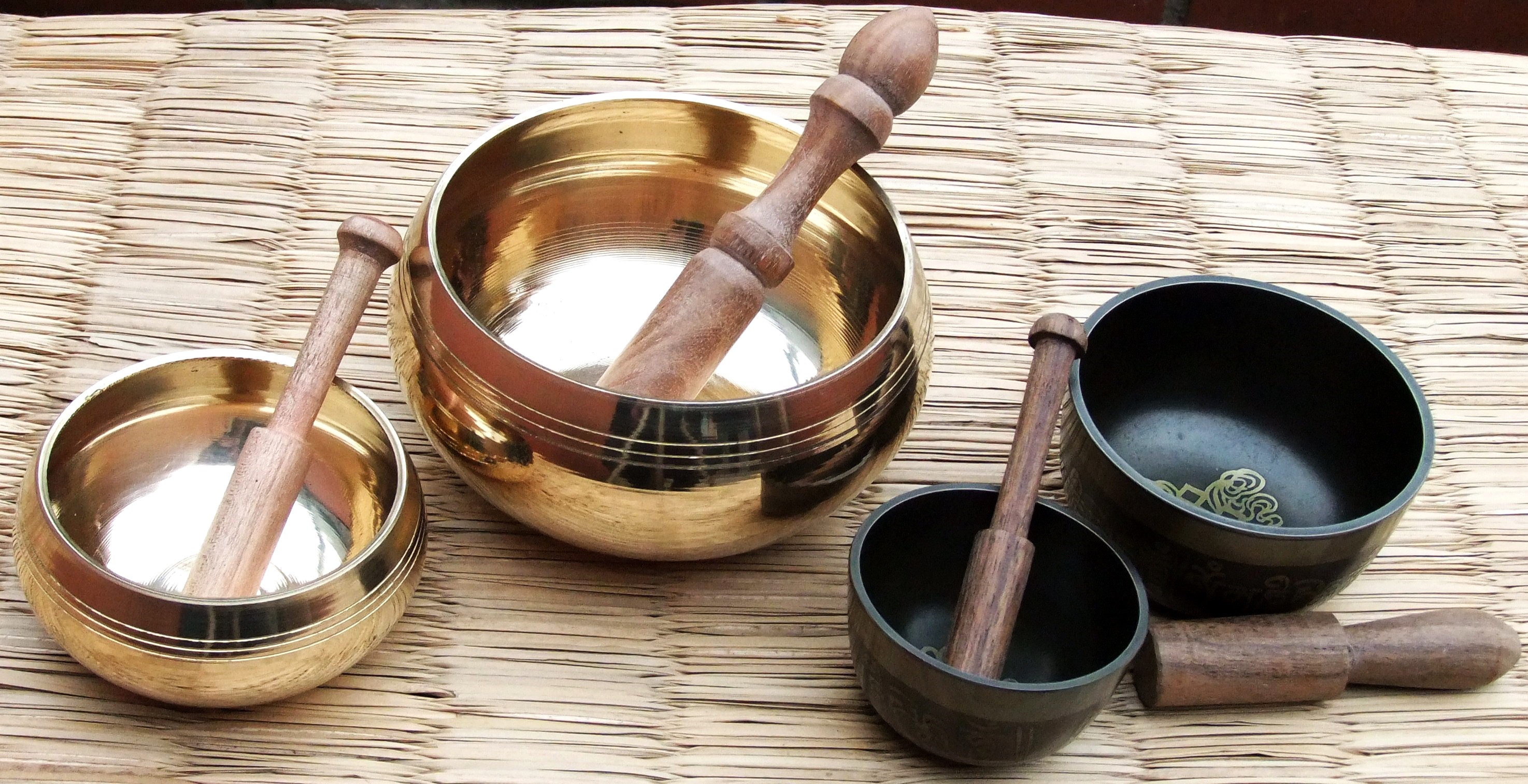 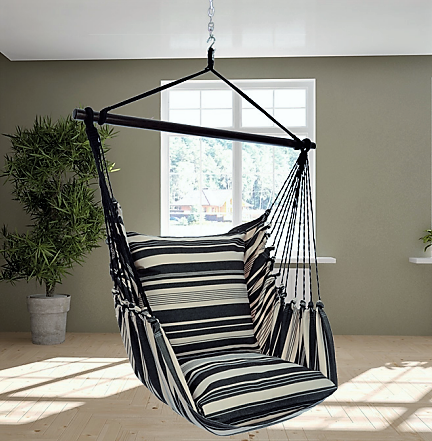 Butikkens varer fremstilles af kunsthånd-værkere og bønder, som er Fair Trade-certificerede af World Fair Trade Organi-zation (www.wfto.com) eller Fairtrade International (www.fairtrade.net). Vi har også enkelte ikke-certificerede varer, som vi selv vurderer, efterlever kravene til Fair Trade. Fair Trade betyder: Bedre betaling til    marginaliserede mennesker    Medbestemmelse     Ligestilling    Ingen børnearbejde    Uddannelse    Miljøvenlig produktion    Ingen skadelige stoffer i varerne    Stabile handelsrelationer    Åbenhed og gennemsigtighedButikkens varer fremstilles af kunsthånd-værkere og bønder, som er Fair Trade-certificerede af World Fair Trade Organi-zation (www.wfto.com) eller Fairtrade International (www.fairtrade.net). Vi har også enkelte ikke-certificerede varer, som vi selv vurderer, efterlever kravene til Fair Trade. Fair Trade betyder: Bedre betaling til    marginaliserede mennesker    Medbestemmelse     Ligestilling    Ingen børnearbejde    Uddannelse    Miljøvenlig produktion    Ingen skadelige stoffer i varerne    Stabile handelsrelationer    Åbenhed og gennemsigtighedI Fair Trade Bazaren finder du Danmarks største udvalg af Fair Trade varer.Vi har specialiseret os i:       Hængekøjer og hængestole       Kurvevarer       Dørmåtter af kokosbast       Sokker af Alpaka uldVi har byens mest spændende kort, flot keramik fra Sydafrika, alpaka strømper og andre uldvarer, børnesikkert legetøj, smykker fra mange lande, solcelledrevne lamper, papir af elefantmøg, New Age-varer, Verdensmusik og mange små ting der gør en glad samt lækker chokolade og kvalitetskaffe.…. og meget andet  !GO GREEN – GO FAIR TRADE!I Fair Trade Bazaren finder du Danmarks største udvalg af Fair Trade varer.Vi har specialiseret os i:       Hængekøjer og hængestole       Kurvevarer       Dørmåtter af kokosbast       Sokker af Alpaka uldVi har byens mest spændende kort, flot keramik fra Sydafrika, alpaka strømper og andre uldvarer, børnesikkert legetøj, smykker fra mange lande, solcelledrevne lamper, papir af elefantmøg, New Age-varer, Verdensmusik og mange små ting der gør en glad samt lækker chokolade og kvalitetskaffe. …. og meget andet  !GO GREEN – GO FAIR TRADE!Butikkens varer fremstilles af kunsthånd-værkere og bønder, som er Fair Trade-certificerede af World Fair Trade Organi-zation (www.wfto.com) eller Fairtrade International (www.fairtrade.net). Vi har også enkelte ikke-certificerede varer, som vi selv vurderer, efterlever kravene til Fair Trade. Fair Trade betyder: Bedre betaling til    marginaliserede mennesker    Medbestemmelse     Ligestilling    Ingen børnearbejde    Uddannelse    Miljøvenlig produktion    Ingen skadelige stoffer i varerne    Stabile handelsrelationer    Åbenhed og gennemsigtighedButikkens varer fremstilles af kunsthånd-værkere og bønder, som er Fair Trade-certificerede af World Fair Trade Organi-zation (www.wfto.com) eller Fairtrade International (www.fairtrade.net). Vi har også enkelte ikke-certificerede varer, som vi selv vurderer, efterlever kravene til Fair Trade. Fair Trade betyder: Bedre betaling til    marginaliserede mennesker    Medbestemmelse     Ligestilling    Ingen børnearbejde    Uddannelse    Miljøvenlig produktion    Ingen skadelige stoffer i varerne    Stabile handelsrelationer    Åbenhed og gennemsigtighedI Fair Trade Bazaren finder du Danmarks største udvalg af Fair Trade varer.Vi har specialiseret os i:       Hængekøjer og hængestole       Kurvevarer       Dørmåtter af kokosbast       Sokker af Alpaka uldVi har byens mest spændende kort, flot keramik fra Sydafrika, alpaka strømper og andre uldvarer, børnesikkert legetøj, smykker fra mange lande, solcelle-drevne lamper, papir af elefantmøg, New Age-varer, Verdensmusik og mange små ting der gør en glad samt lækker chokolade og kvalitetskaffe. …. og meget andet  !GO GREEN – GO FAIR TRADE!I Fair Trade Bazaren finder du Danmarks største udvalg af Fair Trade varer.Vi har specialiseret os i:       Hængekøjer og hængestole       Kurvevarer       Dørmåtter af kokosbast       Sokker af Alpaka uldVi har byens mest spændende kort, flot keramik fra Sydafrika, alpaka strømper og andre uldvarer, børnesikkert legetøj, smykker fra mange lande, solcelle-drevne lamper, papir af elefantmøg, New Age-varer, Verdensmusik og mange små ting der gør en glad samt lækker chokolade og kvalitetskaffe. …. og meget andet  !GO GREEN – GO FAIR TRADE!